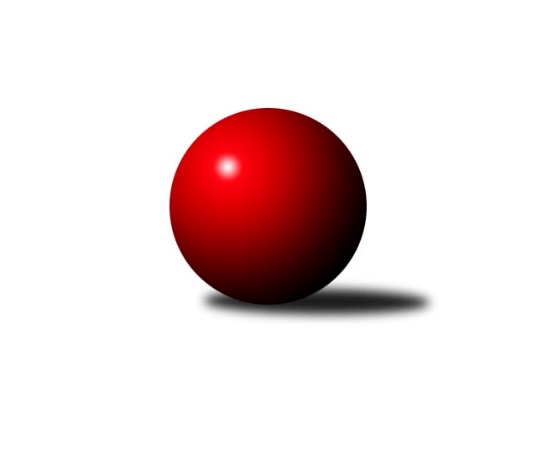 Č.13Ročník 2021/2022	29.4.2024 OP Tábor 2021/2022Statistika 13. kolaTabulka družstev:		družstvo	záp	výh	rem	proh	skore	sety	průměr	body	plné	dorážka	chyby	1.	Loko Tábor C	12	8	0	4	46.0 : 26.0 	(58.0 : 38.0)	1532	16	1084	447	48.5	2.	So. Chotoviny D	11	7	0	4	38.0 : 28.0 	(50.5 : 37.5)	1543	14	1088	455	47.9	3.	So. Chýnov B	11	7	0	4	38.0 : 28.0 	(48.0 : 40.0)	1588	14	1121	467	40.5	4.	Sp. Soběslav B	12	7	0	5	36.0 : 36.0 	(42.0 : 54.0)	1540	14	1108	433	48.8	5.	KK Hilton C	13	6	0	7	40.0 : 38.0 	(53.5 : 50.5)	1514	12	1083	431	47.2	6.	Loko Tábor D	13	1	0	12	18.0 : 60.0 	(36.0 : 68.0)	1438	2	1041	396	64.3Tabulka doma:		družstvo	záp	výh	rem	proh	skore	sety	průměr	body	maximum	minimum	1.	Loko Tábor C	6	6	0	0	31.0 : 5.0 	(35.0 : 13.0)	1645	12	1737	1481	2.	So. Chotoviny D	6	5	0	1	25.0 : 11.0 	(29.0 : 19.0)	1568	10	1623	1502	3.	So. Chýnov B	7	5	0	2	27.0 : 15.0 	(34.0 : 22.0)	1634	10	1670	1607	4.	Sp. Soběslav B	5	4	0	1	20.0 : 10.0 	(21.0 : 19.0)	1427	8	1485	1351	5.	KK Hilton C	6	4	0	2	25.0 : 11.0 	(31.5 : 16.5)	1611	8	1747	1546	6.	Loko Tábor D	6	0	0	6	7.0 : 29.0 	(16.0 : 32.0)	1467	0	1584	1381Tabulka venku:		družstvo	záp	výh	rem	proh	skore	sety	průměr	body	maximum	minimum	1.	Sp. Soběslav B	7	3	0	4	16.0 : 26.0 	(21.0 : 35.0)	1569	6	1627	1502	2.	So. Chýnov B	4	2	0	2	11.0 : 13.0 	(14.0 : 18.0)	1565	4	1667	1471	3.	So. Chotoviny D	5	2	0	3	13.0 : 17.0 	(21.5 : 18.5)	1537	4	1697	1319	4.	Loko Tábor C	6	2	0	4	15.0 : 21.0 	(23.0 : 25.0)	1533	4	1715	1365	5.	KK Hilton C	7	2	0	5	15.0 : 27.0 	(22.0 : 34.0)	1490	4	1628	1300	6.	Loko Tábor D	7	1	0	6	11.0 : 31.0 	(20.0 : 36.0)	1423	2	1552	1288Tabulka podzimní části:		družstvo	záp	výh	rem	proh	skore	sety	průměr	body	doma	venku	1.	Loko Tábor C	10	7	0	3	40.0 : 20.0 	(50.0 : 30.0)	1546	14 	5 	0 	0 	2 	0 	3	2.	So. Chotoviny D	9	6	0	3	32.0 : 22.0 	(43.5 : 28.5)	1600	12 	4 	0 	1 	2 	0 	2	3.	Sp. Soběslav B	9	5	0	4	25.0 : 29.0 	(31.0 : 41.0)	1539	10 	2 	0 	1 	3 	0 	3	4.	KK Hilton C	10	5	0	5	33.0 : 27.0 	(39.5 : 40.5)	1493	10 	4 	0 	1 	1 	0 	4	5.	So. Chýnov B	8	4	0	4	24.0 : 24.0 	(31.0 : 33.0)	1565	8 	3 	0 	2 	1 	0 	2	6.	Loko Tábor D	10	1	0	9	14.0 : 46.0 	(29.0 : 51.0)	1423	2 	0 	0 	5 	1 	0 	4Tabulka jarní části:		družstvo	záp	výh	rem	proh	skore	sety	průměr	body	doma	venku	1.	So. Chýnov B	3	3	0	0	14.0 : 4.0 	(17.0 : 7.0)	1643	6 	2 	0 	0 	1 	0 	0 	2.	Sp. Soběslav B	3	2	0	1	11.0 : 7.0 	(11.0 : 13.0)	1526	4 	2 	0 	0 	0 	0 	1 	3.	Loko Tábor C	2	1	0	1	6.0 : 6.0 	(8.0 : 8.0)	1620	2 	1 	0 	0 	0 	0 	1 	4.	So. Chotoviny D	2	1	0	1	6.0 : 6.0 	(7.0 : 9.0)	1434	2 	1 	0 	0 	0 	0 	1 	5.	KK Hilton C	3	1	0	2	7.0 : 11.0 	(14.0 : 10.0)	1569	2 	0 	0 	1 	1 	0 	1 	6.	Loko Tábor D	3	0	0	3	4.0 : 14.0 	(7.0 : 17.0)	1487	0 	0 	0 	1 	0 	0 	2 Zisk bodů pro družstvo:		jméno hráče	družstvo	body	zápasy	v %	dílčí body	sety	v %	1.	Vlastimil Novák 	So. Chýnov B 	9	/	11	(82%)	15	/	22	(68%)	2.	Stanislav Ťoupal 	KK Hilton C 	8	/	10	(80%)	15	/	20	(75%)	3.	Josef Macháček 	Loko Tábor C 	8	/	12	(67%)	16	/	24	(67%)	4.	Ondřej Novák 	Loko Tábor C 	6	/	6	(100%)	10	/	12	(83%)	5.	Jiří Vitha 	KK Hilton C 	6	/	6	(100%)	9.5	/	12	(79%)	6.	Zdeněk Samec 	Loko Tábor C 	6	/	7	(86%)	11	/	14	(79%)	7.	Miroslav Vacko 	So. Chotoviny D 	6	/	9	(67%)	12.5	/	18	(69%)	8.	Miloš Filip 	So. Chotoviny D 	6	/	9	(67%)	12	/	18	(67%)	9.	Jana Křivanová 	Sp. Soběslav B 	6	/	9	(67%)	12	/	18	(67%)	10.	Jarmil Kylar 	KK Hilton C 	6	/	9	(67%)	8	/	18	(44%)	11.	Jaroslava Nohejlová 	So. Chotoviny D 	5	/	8	(63%)	11	/	16	(69%)	12.	Vladimír Křivan 	Sp. Soběslav B 	5	/	11	(45%)	9	/	22	(41%)	13.	Miroslav Kovač 	KK Hilton C 	4	/	7	(57%)	9	/	14	(64%)	14.	Josef Schleiss 	Sp. Soběslav B 	4	/	8	(50%)	8	/	16	(50%)	15.	Karolína Roubková 	So. Chýnov B 	4	/	8	(50%)	7	/	16	(44%)	16.	Lucie Lišková 	So. Chotoviny D 	4	/	9	(44%)	9	/	18	(50%)	17.	Monika Havránková 	Loko Tábor D 	4	/	10	(40%)	12	/	20	(60%)	18.	Pavel Reichel 	Sp. Soběslav B 	4	/	11	(36%)	8	/	22	(36%)	19.	Šárka Aujezdská 	Loko Tábor C 	3	/	3	(100%)	5	/	6	(83%)	20.	Karel Trpák 	So. Chýnov B 	3	/	4	(75%)	6	/	8	(75%)	21.	Viktorie Lojdová 	Loko Tábor D 	3	/	5	(60%)	7	/	10	(70%)	22.	Irena Dlouhá 	Loko Tábor D 	3	/	6	(50%)	5	/	12	(42%)	23.	Hana Prokešová 	Sp. Soběslav B 	3	/	8	(38%)	5	/	16	(31%)	24.	Martin Hlaváč 	Loko Tábor C 	2	/	2	(100%)	3	/	4	(75%)	25.	Martina Křemenová 	So. Chotoviny D 	2	/	4	(50%)	4	/	8	(50%)	26.	Věra Návarová 	So. Chýnov B 	2	/	5	(40%)	4	/	10	(40%)	27.	Vendula Burdová 	So. Chýnov B 	2	/	6	(33%)	7	/	12	(58%)	28.	Jiří Šalát 	So. Chýnov B 	2	/	6	(33%)	6	/	12	(50%)	29.	Vojtěch Polák 	Loko Tábor C 	2	/	6	(33%)	4	/	12	(33%)	30.	Natálie Lojdová 	Loko Tábor D 	2	/	6	(33%)	4	/	12	(33%)	31.	Pavlína Fürbacherová 	Loko Tábor D 	2	/	8	(25%)	3	/	16	(19%)	32.	Marie Binderová 	Loko Tábor D 	1	/	1	(100%)	2	/	2	(100%)	33.	Tomáš Hes 	So. Chýnov B 	1	/	1	(100%)	2	/	2	(100%)	34.	Viktor Stuchlík 	Loko Tábor C 	1	/	1	(100%)	2	/	2	(100%)	35.	Klára Šmejkalová 	So. Chotoviny D 	1	/	1	(100%)	1	/	2	(50%)	36.	Jan Krákora 	KK Hilton C 	1	/	2	(50%)	3	/	4	(75%)	37.	Radim Mareš 	Loko Tábor D 	1	/	2	(50%)	2	/	4	(50%)	38.	Ladislav Maroušek 	KK Hilton C 	1	/	3	(33%)	2	/	6	(33%)	39.	Zdeněk Pech 	KK Hilton C 	1	/	5	(20%)	2	/	10	(20%)	40.	Zdeněk Vít 	Loko Tábor C 	1	/	6	(17%)	3	/	12	(25%)	41.	Jitka Šedivcová 	So. Chýnov B 	0	/	1	(0%)	0	/	2	(0%)	42.	Jaroslav Zoun 	Loko Tábor C 	0	/	2	(0%)	2	/	4	(50%)	43.	Václav Gabriel 	KK Hilton C 	0	/	3	(0%)	1	/	6	(17%)	44.	Martina Sedláčková 	Loko Tábor D 	0	/	3	(0%)	0	/	6	(0%)	45.	Ladislav Šmejkal 	So. Chotoviny D 	0	/	4	(0%)	1	/	8	(13%)	46.	Ctibor Cabadaj 	KK Hilton C 	0	/	4	(0%)	1	/	8	(13%)	47.	Pavla Krejčová 	Loko Tábor D 	0	/	7	(0%)	1	/	14	(7%)Průměry na kuželnách:		kuželna	průměr	plné	dorážka	chyby	výkon na hráče	1.	TJ Sokol Chýnov, 1-2	1610	1132	478	39.2	(402.7)	2.	Sezimovo Ústí, 1-2	1579	1111	468	41.8	(394.8)	3.	TJ Sokol Chotoviny, 1-4	1555	1113	441	49.6	(388.8)	4.	Tábor, 1-4	1555	1113	441	55.4	(388.8)	5.	Soběslav, 1-2	1393	1006	387	56.1	(348.3)Nejlepší výkony na kuželnách:TJ Sokol Chýnov, 1-2Loko Tábor C	1715	8. kolo	Martin Hlaváč 	Loko Tábor C	458	8. koloSo. Chýnov B	1670	7. kolo	Ondřej Novák 	Loko Tábor C	446	13. koloSo. Chýnov B	1656	4. kolo	Radim Mareš 	Loko Tábor D	446	4. koloSo. Chýnov B	1652	5. kolo	Zdeněk Samec 	Loko Tábor C	445	8. koloSo. Chýnov B	1631	13. kolo	Vendula Burdová 	So. Chýnov B	444	4. koloSo. Chotoviny D	1628	5. kolo	Vlastimil Novák 	So. Chýnov B	440	11. koloSp. Soběslav B	1627	1. kolo	Miloš Filip 	So. Chotoviny D	440	5. koloSo. Chýnov B	1617	1. kolo	Věra Návarová 	So. Chýnov B	439	1. koloSo. Chýnov B	1607	11. kolo	Vlastimil Novák 	So. Chýnov B	438	13. koloSo. Chýnov B	1607	8. kolo	Jaroslava Nohejlová 	So. Chotoviny D	437	5. koloSezimovo Ústí, 1-2KK Hilton C	1747	8. kolo	Jiří Vitha 	KK Hilton C	465	8. koloSo. Chýnov B	1667	12. kolo	Stanislav Ťoupal 	KK Hilton C	444	12. koloKK Hilton C	1626	12. kolo	Stanislav Ťoupal 	KK Hilton C	440	9. koloKK Hilton C	1626	5. kolo	Vlastimil Novák 	So. Chýnov B	438	12. koloSo. Chotoviny D	1620	9. kolo	Stanislav Ťoupal 	KK Hilton C	437	8. koloSp. Soběslav B	1579	8. kolo	Miroslav Kovač 	KK Hilton C	435	8. koloKK Hilton C	1569	2. kolo	Miloš Filip 	So. Chotoviny D	432	9. koloKK Hilton C	1550	6. kolo	Jarmil Kylar 	KK Hilton C	430	5. koloKK Hilton C	1546	9. kolo	Jiří Vitha 	KK Hilton C	429	2. koloSo. Chýnov B	1514	2. kolo	Stanislav Ťoupal 	KK Hilton C	426	2. koloTJ Sokol Chotoviny, 1-4So. Chýnov B	1710	10. kolo	Vendula Burdová 	So. Chýnov B	449	10. koloSo. Chotoviny D	1647	10. kolo	Miloš Filip 	So. Chotoviny D	448	6. koloSo. Chotoviny D	1623	4. kolo	Miloš Filip 	So. Chotoviny D	447	10. koloSo. Chotoviny D	1597	6. kolo	Věra Návarová 	So. Chýnov B	442	10. koloSo. Chotoviny D	1580	8. kolo	Miroslav Vacko 	So. Chotoviny D	434	4. koloSo. Chotoviny D	1558	2. kolo	Karel Trpák 	So. Chýnov B	432	10. koloKK Hilton C	1556	4. kolo	Klára Šmejkalová 	So. Chotoviny D	426	2. koloSp. Soběslav B	1554	2. kolo	Miroslav Vacko 	So. Chotoviny D	421	8. koloSo. Chotoviny D	1549	13. kolo	Miroslav Vacko 	So. Chotoviny D	421	6. koloSp. Soběslav B	1545	7. kolo	Stanislav Ťoupal 	KK Hilton C	419	4. koloTábor, 1-4Loko Tábor C	1737	9. kolo	Zdeněk Samec 	Loko Tábor C	486	9. koloSo. Chotoviny D	1697	3. kolo	Ondřej Novák 	Loko Tábor C	485	11. koloLoko Tábor C	1695	11. kolo	Ondřej Novák 	Loko Tábor C	484	12. koloLoko Tábor C	1672	12. kolo	Jarmil Kylar 	KK Hilton C	454	10. koloLoko Tábor C	1662	1. kolo	Jarmil Kylar 	KK Hilton C	453	1. koloLoko Tábor C	1659	10. kolo	Ondřej Novák 	Loko Tábor C	450	10. koloLoko Tábor C	1657	3. kolo	Zdeněk Samec 	Loko Tábor C	450	1. koloLoko Tábor C	1654	7. kolo	Věra Návarová 	So. Chýnov B	447	3. koloKK Hilton C	1628	11. kolo	Šárka Aujezdská 	Loko Tábor C	445	1. koloSo. Chotoviny D	1610	11. kolo	Josef Macháček 	Loko Tábor C	444	12. koloSoběslav, 1-2Sp. Soběslav B	1485	12. kolo	Vladimír Křivan 	Sp. Soběslav B	412	13. koloSp. Soběslav B	1464	13. kolo	Josef Schleiss 	Sp. Soběslav B	400	12. koloKK Hilton C	1454	13. kolo	Stanislav Ťoupal 	KK Hilton C	399	13. koloSp. Soběslav B	1431	3. kolo	Jana Křivanová 	Sp. Soběslav B	396	12. koloSo. Chýnov B	1411	6. kolo	Jaroslava Nohejlová 	So. Chotoviny D	393	12. koloSp. Soběslav B	1406	4. kolo	Josef Schleiss 	Sp. Soběslav B	391	4. koloSp. Soběslav B	1371	6. kolo	Jiří Vitha 	KK Hilton C	380	3. koloLoko Tábor C	1365	4. kolo	Natálie Lojdová 	Loko Tábor D	376	5. koloLoko Tábor D	1363	5. kolo	Jana Křivanová 	Sp. Soběslav B	375	13. koloSp. Soběslav B	1351	5. kolo	Hana Prokešová 	Sp. Soběslav B	369	3. koloČetnost výsledků:	6.0 : 0.0	4x	5.0 : 1.0	14x	4.0 : 2.0	7x	2.0 : 4.0	7x	1.0 : 5.0	6x	0.0 : 6.0	1x